Č. j. 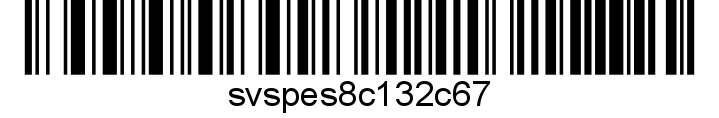 Nařízení Státní veterinární správy Krajská veterinární správa Státní veterinární správy pro Zlínský kraj jako místně
a věcně příslušný správní orgán podle ustanovení § 49 odst. 1 písm. c) zákona č. 166/1999 Sb., o veterinární péči a o změně některých souvisejících zákonů (veterinární zákon), ve znění pozdějších předpisů, v souladu s ustanovením § 75a odst. 1 a 2 veterinárního zákona, rozhodla takto:Čl. 1Ukončení mimořádných veterinárních opatření Mimořádná veterinární opatření nařízená dne 31. 8. 2021 nařízením Státní veterinární správy č.j. SVS/2021/105263-Z z důvodu zamezení šíření nebezpečné nákazy-moru včelího plodu na území Zlínského kraje v katastrálních území Francova Lhota a Střelná na Moravě se ukončují.  Mimořádná veterinární opatření nařízená dne 15. 11. 2021 nařízením Státní veterinární správy č.j. SVS/2021/140345-Z z důvodu zamezení šíření nebezpečné nákazy-moru včelího plodu na území Zlínského kraje v katastrálních území Horní Bečva, Karolinka, Malé Karlovice, Nový Hrozenkov, Solanec pod Soláněm a Velké Karlovice se ukončují. Mimořádná veterinární opatření nařízená dne 13. 4. 2022 nařízením Státní veterinární správy č.j. SVS/2022/051271-Z z důvodu zamezení šíření nebezpečné nákazy-moru včelího plodu na území Zlínského kraje v katastrálních území Březůvky, Ludkovice, Podhradí u Luhačovic, Pozlovice, Provodov na Moravě, Řetechov a Želechovice nad Dřevnicí se ukončují.  Mimořádná veterinární opatření nařízená dne 21. 4. 2022 nařízením Státní veterinární správy č.j. SVS/2022/054700-Z z důvodu zamezení šíření nebezpečné nákazy-moru včelího plodu na území Zlínského kraje v katastrálních území Rožnov pod Radhoštěm, Střítež nad Bečvou, Tylovice, Valašská Bystřice, Vidče a Zubří se ukončují.  Mimořádná veterinární opatření nařízená dne 27. 4. 2022 nařízením Státní veterinární správy č.j. SVS/2022/056372-Z z důvodu zamezení šíření nebezpečné nákazy-moru včelího plodu na území Zlínského kraje v katastrálních Karolinka, Malé Karlovice 
a Velké Karlovice se ukončují.  Mimořádná veterinární opatření nařízená dne 28. 4. 2022 nařízením Státní veterinární správy č.j. SVS/2022/057876-Z z důvodu zamezení šíření nebezpečné nákazy-moru včelího plodu na území Zlínského kraje v katastrálních území Dolní Lhota u Luhačovic, Horní Lhota u Luhačovic, Kladná Žilín, Luhačovice, Petrůvka u Slavičína, Podhradí 
u Luhačovic, Pozlovice a Řetechov se ukončují.  Mimořádná veterinární opatření nařízená dne 31. 5. 2022 nařízením Státní veterinární správy č.j. SVS/2022/072843-Z z důvodu zamezení šíření nebezpečné nákazy-moru včelího plodu na území Zlínského kraje v katastrálních území Horní Bečva, Prostřední Bečva, Solanec pod Soláněm a Velké Karlovice se ukončují. Mimořádná veterinární opatření nařízená dne 7. 6. 2022 nařízením Státní veterinární správy č.j. SVS/2022/076564-Z z důvodu zamezení šíření nebezpečné nákazy-moru včelího plodu na území Zlínského kraje v katastrálních území Horní Bečva, Karolinka, Malé Karlovice, Solanec pod Soláněm a Velké Karlovice se ukončují.Čl. 2Zrušovací ustanovení Zrušuje se nařízení Státní veterinární správy č.j. SVS/2021/105263-Z ze dne 
31. 8. 2021. Zrušuje se nařízení Státní veterinární správy č.j. SVS/2021/140345-Z ze dne 
15. 11. 2021.  Zrušuje se nařízení Státní veterinární správy č.j. SVS/2022/051271-Z ze dne 
13. 4. 2022. Zrušuje se nařízení Státní veterinární správy č.j. SVS/2022/054700-Z ze dne 
21. 4. 2022. Zrušuje se nařízení Státní veterinární správy č.j. SVS/2022/056372-Z ze dne 
27. 4. 2022. Zrušuje se nařízení Státní veterinární správy č.j. SVS/2022/057876-Z ze dne 
28. 4. 2022. Zrušuje se nařízení Státní veterinární správy č.j. SVS/2022/072843-Z ze dne 
31. 5. 2022. Zrušuje se nařízení Státní veterinární správy č.j. SVS/2022/076564-Z ze dne 
7. 6. 2022.Čl. 3Společná a závěrečná ustanovení(1) Toto nařízení nabývá podle § 4 odst. 1 zákona č. 35/2021 Sb., o Sbírce právních předpisů územních samosprávných celků a některých správních úřadů (dále „zákon č. 35/2021 Sb.“) platnosti okamžikem jeho vyhlášení formou zveřejnění podle § 2 odst. 1 zákona č. 35/2021 Sb. ve Sbírce právních předpisů územních samosprávných celků a některých správních úřadů (dále „Sbírka právních předpisů“). Účinnosti nabývá toto nařízení podle § 4 odst. 2 zákona č. 35/2021 Sb. počátkem dne následujícího po dni jeho vyhlášení, neboť to vyžaduje naléhavý obecný zájem zasahovat do práv a oprávněných zájmů dotčených osob pouze v nezbytném rozsahu a po nezbytnou dobu.  (2) Toto nařízení se podle § 75a odst. 2 a 4 veterinárního zákona vyvěšuje na úředních dekách krajského úřadu a všech obecních úřadů, jejichž území se týká, na dobu nejméně 15 dnů a musí být každému přístupné u krajské veterinární správy, krajského úřadu a všech obecních úřadů, jejichž území se týká.(3) Státní veterinární správa zveřejní oznámení o vyhlášení nařízení ve Sbírce právních předpisů na své úřední desce po dobu alespoň 15 dnů ode dne, kdy byla o vyhlášení vyrozuměna.Ve  dne ředitel podepsáno elektronickyZlínský kraj prostřednictvím veřejné datové sítě do datové schránky IDS scsbwkuDotčené městské a obecní úřady prostřednictvím veřejné datové sítě do datové schránky